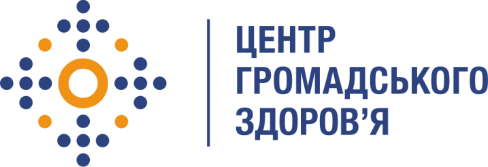 Державна установа 
«Центр громадського здоров’я Міністерства охорони здоров’я України» оголошує конкурс на відбір Консультанта національного координатора  з оцінки та контролю якості даних за напрямками ВІЛ та туберкульоз в рамках програми Глобального фонду прискорення прогресу у зменшенні тягаря туберкульозу та ВІЛ-інфекції в УкраїніНазва позиції: Консультант Національний координатор  з оцінки та контролю якості даних за напрямками ВІЛ та туберкульоз   (1 позиція); Територія: 25  регіонів УкраїниПеріод надання послуг: з 1 березня по 31 грудня 2021 року. Рівень зайнятості: часткова.	                                                   Інформація щодо установи:Головним завданнями Державної установи «Центр громадського здоров’я Міністерства охорони здоров’я України» (далі – Центр є діяльність у сфері громадського здоров’я. Центр виконує лікувально-профілактичні, науково-практичні та організаційно-методичні функції у сфері охорони здоров’я з метою забезпечення якості лікування хворих на соціально небезпечні захворювання, зокрема ВІЛ/СНІД, туберкульоз, наркозалежність, вірусні гепатити тощо, попередження захворювань в контексті розбудови системи громадського здоров’я. Центр приймає участь в розробці регуляторної політики і взаємодіє з іншими міністерствами, науково-дослідними установами, міжнародними установами та громадськими організаціями, що працюють в сфері громадського здоров’я та протидії соціально небезпечним захворюванням.Основні обов'язки:Організаційно-методичний супровід впровадження та адаптація на регіональному рівні системи забезпечення якості даних в рамках реалізації програм протидії захворюванню на туберкульоз та ВІЛ-інфекції/СНІДу.Надання технічного супроводу та наставницької підтримки регіональним координаторам з контролю та оцінки якості даних в рамках роботи за напрямком.Розробка програм та взяття участі в тренінгах/вебінарах з питань оцінки та контролю якості даних. Участь в інших заходах із розвитку та зміцнення системи оцінки якості даних.Здійснення моніторингових візитів для верифікації даних та визначення потреб у посиленій підтримці регіональних фахівців у сфері оцінки та контролю якості даних.Участь в розробці узагальненого плану з покращення якості даних. Надання технічної допомоги в розробці планів покращення якості регіональним координаторам з оцінки та контролю якості даних.Допомога у формуванні програмних звітів за діяльністю напрямку.  Вимоги до професійної компетентності:Досвід роботи у сфері моніторингу та оцінки програм та/або епіднагляду не менше 1-го року; Досвід роботи з первинною медичною документацією та даними з ВІЛ/СНІДу;Досвід роботи з електронними інструментами моніторингу та оцінки буде перевагою;Впевнений користувач MS Office (MS Word, MS Excel).Резюме мають бути надіслані електронною поштою на електронну адресу: vacancies@phc.org.ua  В темі листа, будь ласка, зазначте: «84-2021 Консультант національний координатор  з оцінки та контролю якості даних за напрямками ВІЛ та туберкульоз ».Термін подання документів – до 04 березня 2021 року, реєстрація документів завершується о 18:00.За результатами відбору резюме успішні кандидати будуть запрошені до участі у співбесіді. У зв’язку з великою кількістю заявок, ми будемо контактувати лише з кандидатами, запрошеними на співбесіду (тобто вони стають учасниками конкурсу). Умови завдання та контракту можуть бути докладніше обговорені під час співбесіди.Державна установа «Центр громадського здоров’я Міністерства охорони здоров’я України»  залишає за собою право повторно розмістити оголошення про вакансію, скасувати конкурс на заміщення вакансії, запропонувати посаду зі зміненими обов’язками чи з іншою тривалістю контракту.